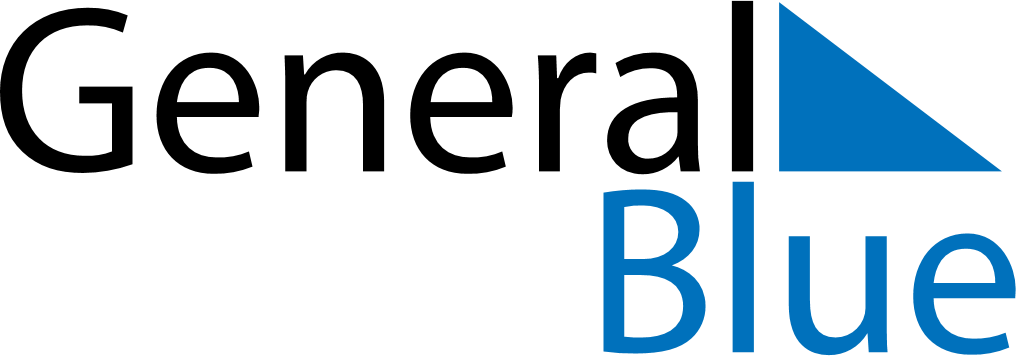 Weekly CalendarSeptember 23, 2019 - September 29, 2019Weekly CalendarSeptember 23, 2019 - September 29, 2019Weekly CalendarSeptember 23, 2019 - September 29, 2019Weekly CalendarSeptember 23, 2019 - September 29, 2019Weekly CalendarSeptember 23, 2019 - September 29, 2019Weekly CalendarSeptember 23, 2019 - September 29, 2019MondaySep 23TuesdaySep 24TuesdaySep 24WednesdaySep 25ThursdaySep 26FridaySep 27SaturdaySep 28SundaySep 296 AM7 AM8 AM9 AM10 AM11 AM12 PM1 PM2 PM3 PM4 PM5 PM6 PM